イエスさまもまえに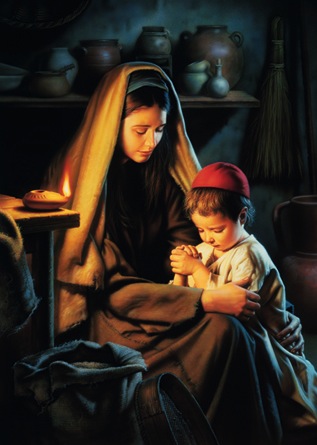 わたしのようなむじゃきでおとなしい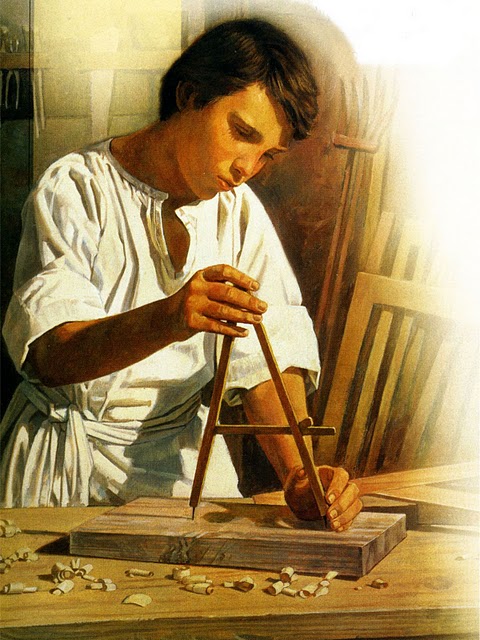  よいこどもでした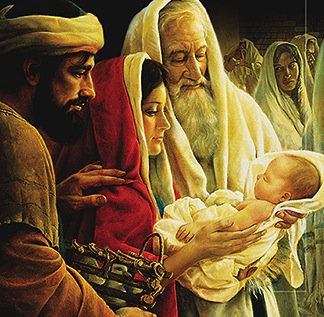 こどもたちのように 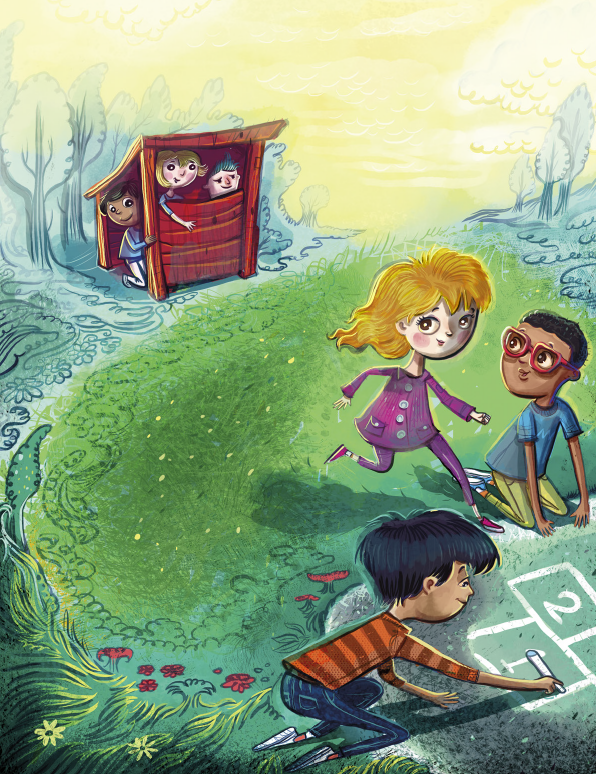 イエスさまもあそんだけれどいつも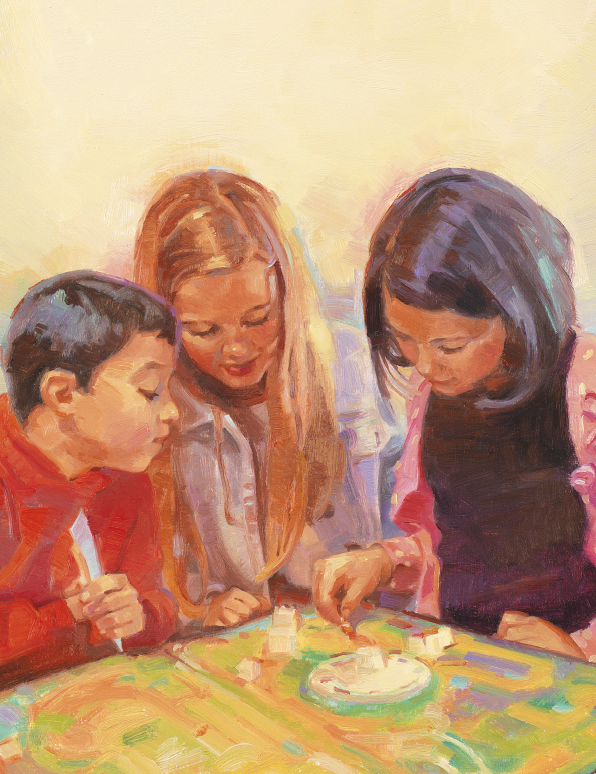 ただしことしたさあこどもたち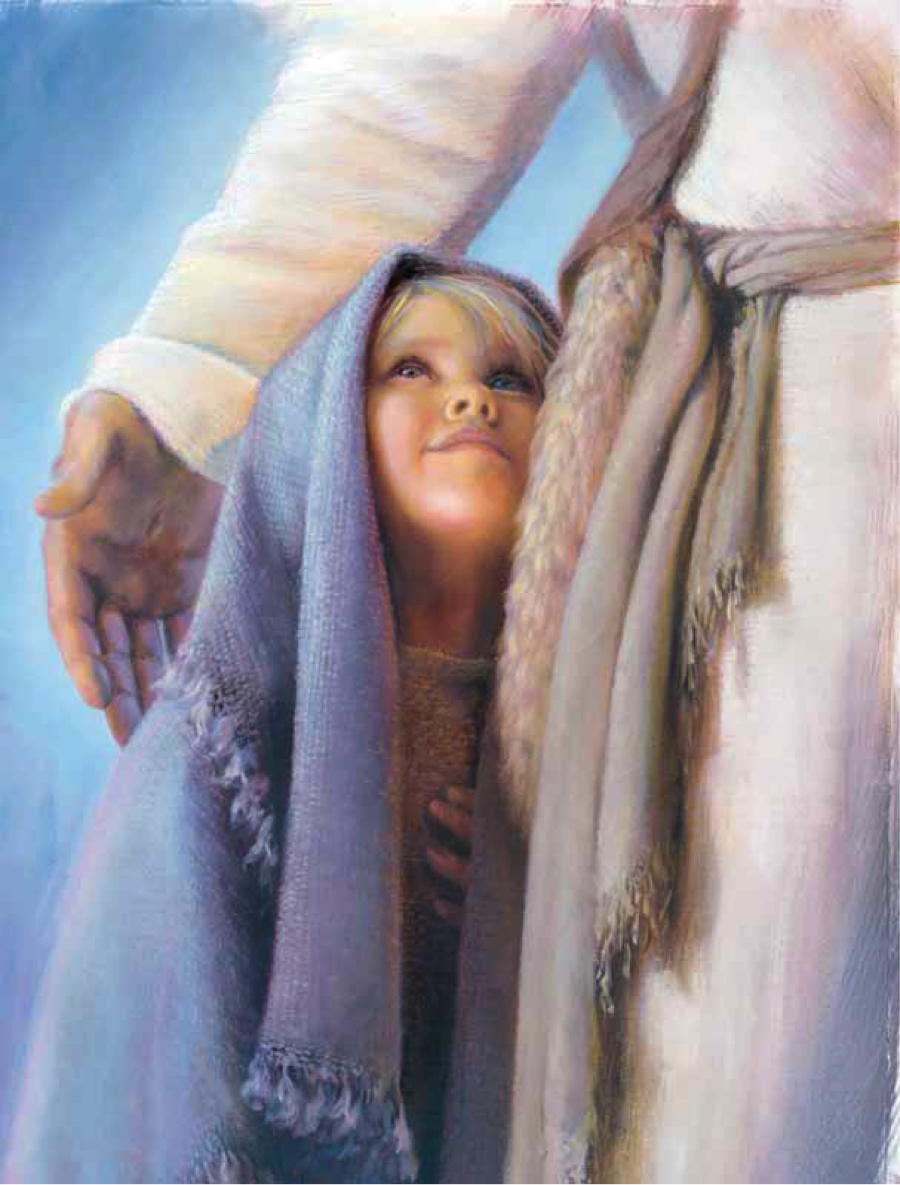 きみもぼくも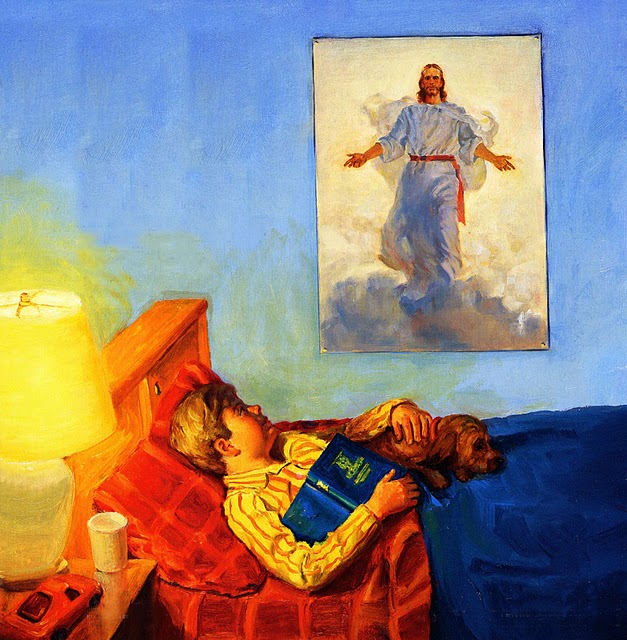 イエスさまのように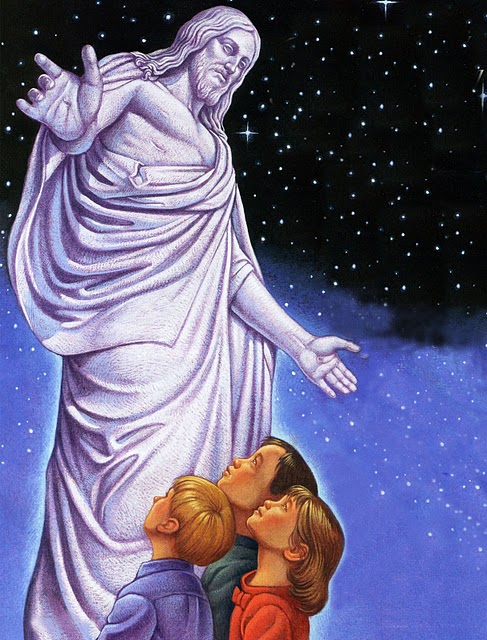 なりましょうー